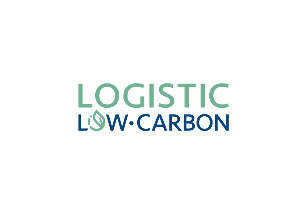 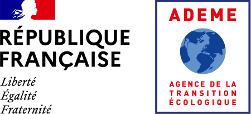 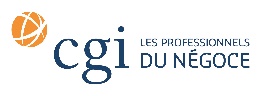 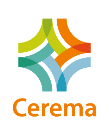 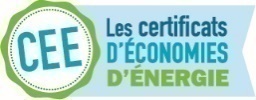 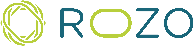 PrésentationCe document est destiné aux collectivités ayant développé des projets, des actions innovantes et durables répondant à un ou plusieurs des enjeux et problématiques de logistique urbaine rencontrés par les citoyens et les territoires. L’objectif est de rendre visible les projets de logistique urbaine sur la plateforme France Mobilités afin d’aider les collectivités et les partenaires à :Éviter de réinventer les solutions ou les expérimentations de logistique urbaine ;Regrouper les solutions existantes pour simplifier le benchmark ;Partager les expériences grâce aux témoignages des territoires et des partenaires.Il est possible de remplir autant de questionnaires que de projets de logistique urbaine proposés [un questionnaire par projet].Les champs obligatoires sont identifiés par un astérisque *Le questionnaire dument rempli, le logo de la collectivité et une illustration du projet de logistique urbaine sont à retourner à l’adresse : marion.cottet@cerema.fr 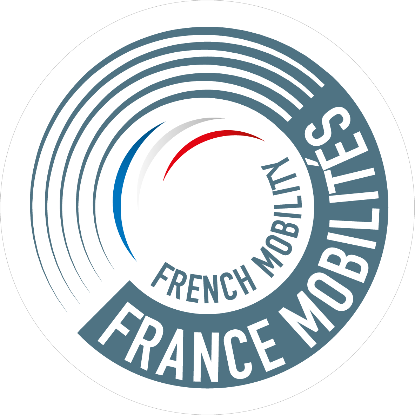 Collectivité et coordonnéesVotre collectivitéJoindre le logo de la collectivité *Vos coordonnées2. Présentation du projetVotre projet de logistique urbaine Joindre une illustration du projet *Le projet en détail3. Tags et mots clefsAssocier une ou plusieurs thématiques et mots clefs permet de mieux référencer le projet de logistique urbaine sur la Plateforme France Mobilités et le site internet du programme InTerLUD.Les thématiques couvertes lors des Assises nationales de la mobilité (choix multiples) *:  Tag / Mots clefs :  proposer 3 mots clefs caractérisant votre projet/action (parmi la liste finie en annexe fin de document)Maturité du projet, coûts et délais de mise en œuvre S’agit-il ? *S’il s’agit d’un programme/plan, préciser lequel ?Préciser les types de contractualisation et les montages financiers (subvention, réponses AAP, AMI, FEDER, FSE, DSIL, …) *Combien de temps faut-il pour déployer et mettre en œuvre le projet de logistique urbaine * :Quels sont les différents coûts (estimés ou proposés) afférents au projet de logistique urbaine ?Liste des mots clefs proposés :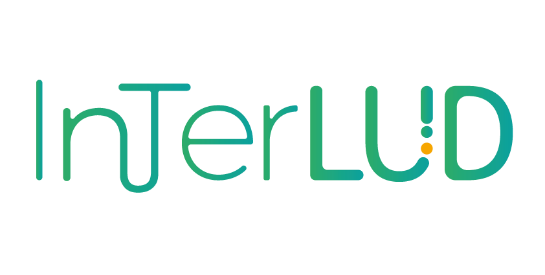 Nom * :Type de collectivité(région, département, métropole, agglomération, communauté de communes, PNR, PETR…)Site web Réseaux sociaux (Facebook, Tweeter, LinkedIn…) Adresse postale La collectivité possède-t-elle la compétence en matière d’organisation de la logistique urbaine ?Si non, à quelle structure cette compétence est-elle déléguée ? (Région, AOM 2ème rang…)	Oui / Non………………………………NOM *PRENOM *FONCTION du responsable du projet *MAIL *TELEPHONE *Nom * : Quelle est la valeur ajoutée du projet? (Compléter très succinctement les « … ») Mon projet/mon action permet de ……………………………………………………... pour répondre aux problèmes de …………………………………………….Quelle innovation apporte ce projet ? (280 caractères maximum)Année de mise en œuvre Le projet a-t-il été valorisé  (prix, distinctions, …) ?Le projet répond à la problématique suivante * :  [560 caractères]Parce que cela permet… * (résultat attendu ou observé / effets sur le territoire / service rendu aux usagers / réduction des émissions de CO2) [560 caractères]De la manière suivante … *  [1120 caractères]Quel est le public cible et les catégories d’usagers potentiels du projet ? [560 caractères]Quel est le contexte idéal pour mettre en œuvre le projet et résoudre les problématiques cibles ?  [1120 caractères]Quels sont les facteurs de réussite du projet ? [1120 caractères]Quels sont les freins potentiels du projet? [1120 caractères]Quels sont les leviers pour dépasser les freins du projet ? [1120 caractères]Cocher(X)1|Mobilités plus connectées : accélérer l'innovation et la révolution numérique2|Mobilités plus propres : réduire notre empreinte environnementale3|Mobilités plus solidaires : réduire les fractures sociales et territoriales4|Mobilités plus intermodales : mieux articuler toutes les offres de transport5|Mobilités plus sûres : réduire les accidents et les risques6|Mobilités plus soutenables : revoir les modèles économiques et la gouvernance……………….………………..……………….Autre : …………….Partenaires pour la mise en œuvre*Partenaires privés : Partenaires pour la mise en œuvre*Partenaires associatifs : Partenaires pour la mise en œuvre*Partenaires publics :Partenaires pour la mise en œuvre*Opérateurs :Partenaires pour la mise en œuvre*Autres partenaires :Partenaires financiers *Quel montage juridique ? *(Convention, marche public, contrat de concession, autorisation d’occupation du domaine public, autres…)Si marché public, quel type de marché public ? *(Marché innovant ? Marchés publics globaux ? Procédure concurrentielle avec négociation ? autres )Quel mode de gouvernance ?* (concertation, co-construction…)Cocher (X)D’une phase d’expérimentationD’une action mise en œuvre dans le cadre d’un programme/planCocher (X)Moins de 3 moisDe 3 à 6 moisDe 6 mois à 1 anPlus de 1 anAutre :Investissements (en €)Fonctionnements / exploitations (en €/mois)Détails en fonctionnement concernant la Communication et l’animation (en €/mois)Autres (préciser)AlimentaireLogistique Aménagement pour la sécurité MassificationAménagement Métros Application ModélisationApprentissageMutualisationAutonomeMultimodal Big dataNumériqueCapteurPéage urbainCircuits-courts Plateforme logistique Circulation Pôle d'échangesConcertation Petit colisConseilPoids lourdsConsignesPrévisions de traficConsommation énergétique Signalisation Contrôle d’accès Smartphone ChantierStationnement Cyclable StockageDernier kilomètre Système d’information DroneTarification DéchetsTraçabilitéCollaboratifTrafic urbain ElectriqueTrains Émissions de polluants Tramways ÉquipementTransport de marchandises Espace logistique urbain Transport par câble Espace public Vélo Ferroviaire Vélo-cargo FluvialVéhiculeFoncier/immobilier logistiqueVéhicule connectéFret Voie bus FrigorifiqueVoie réservée Gares routières VULGares VoirieGPS Zone de circulation apaisée Hôtel logistique Zone de circulation restreinteLivraison Zone de trafic limitéZone à faibles émissions/ZFE